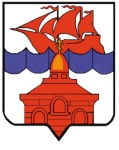 РОССИЙСКАЯ ФЕДЕРАЦИЯКРАСНОЯРСКИЙ КРАЙТАЙМЫРСКИЙ ДОЛГАНО-НЕНЕЦКИЙ МУНИЦИПАЛЬНЫЙ РАЙОНАДМИНИСТРАЦИЯ СЕЛЬСКОГО ПОСЕЛЕНИЯ ХАТАНГАПОСТАНОВЛЕНИЕ05.09.2023 г.                                                                                            № 140 – П Об изъятии земельного участка и жилого помещения для муниципальных нужд в связи с признанием жилого дома аварийным и подлежащим сносуВ соответствии с Жилищным кодексом Российской Федерации, Земельным кодексом Российской Федерации, Гражданским  кодексом Российской Федерации, Федеральными законами от 06.10.2003 № 131-ФЗ «Об общих  принципах организации местного  самоуправления в Российской Федерации», от 21.07.2007 № 185-ФЗ «О Фонде содействия реформированию жилищно-коммунального хозяйства», постановлением Правительства Красноярского края от 29.03.2019 № 144-п «Об утверждении региональной адресной программы «Переселение граждан из аварийного жилищного фонда в Красноярском крае», постановлением Администрации сельского поселения Хатанга от 07.03.2014 № 040-П «О признании жилых помещений аварийными и непригодными для дальнейшего проживания, подлежащими сносу», руководствуясь Уставом сельского поселения Хатанга, ПОСТАНОВЛЯЮ:Изъять для муниципальных нужд земельный участок из земель населенных пунктов с кадастровым номером 84:05:0020205:1761, площадью 810 кв.м., расположенный по адресу: Красноярский край, Таймырский Долгано-Ненецкий муниципальный район, с. Хатанга, ул. Краснопеева, д. 32, разрешенное использование – занимаемый многоквартирным двухэтажным жилым домом. В связи с изъятием для муниципальных нужд земельного участка, указанного в пункте 1 настоящего постановления, изъять для муниципальных нужд в соответствии с планируемым способом переселения у собственников, в установленном законом порядке, следующее жилое помещение: - квартиру, номер государственной регистрации права 24-24-37/002/2011-075 от 30.03.2011, с кадастровым номером 84:05:0020205:975, общей площадью 40,8 кв.м., расположенную по адресу: Красноярский край, Таймырский Долгано-Ненецкий муниципальный район, село Хатанга, улица Краснопеева, дом 32, квартира 4, находящуюся на земельном участке с кадастровым номером 84:05:0020205:1761.Направить копию настоящего постановления в Федеральную службу государственной регистрации, кадастра и картографии по Красноярскому краю.Подготовить проекты Соглашений от имени муниципального образования «Сельское поселение Хатанга» с собственниками жилых помещений об изъятии у них жилых помещений для муниципальных нужд в связи с изъятием земельного участка для муниципальных нужд в целях переселения граждан из многоквартирного жилого дома номер 32 по улице Краснопеева в селе Хатанга, признанного в установленном порядке аварийным и подлежащим сносу.Отделу по управлению муниципальным имуществом администрации сельского поселения Хатанга (Сушинова М.М.):1) Уведомить в письменной форме собственников жилых помещений, указанных в пункте 2 настоящего постановления о принятом постановлении об изъятии принадлежащих им квартир в течение десяти рабочих дней со дня его вступления в силу.2) Заключить с собственниками жилых помещений соглашения о порядке и условиях предоставления взамен изымаемого жилого помещения другого жилого помещения, возмещения, либо субсидии, в зависимости от планируемого способа переселения.Опубликовать настоящее постановление в Информационном бюллетене Хатангского сельского Совета депутатов и Администрации сельского поселения Хатанга и на официальном сайте органов местного самоуправления сельского поселения Хатанга www.hatanga24.ruКонтроль за исполнением настоящего постановления оставляю за собой.Постановление вступает в силу в день, следующий за днем его официального  опубликования.Исполняющий обязанностиГлавы сельского поселения Хатанга                                              А.В. Вешняков